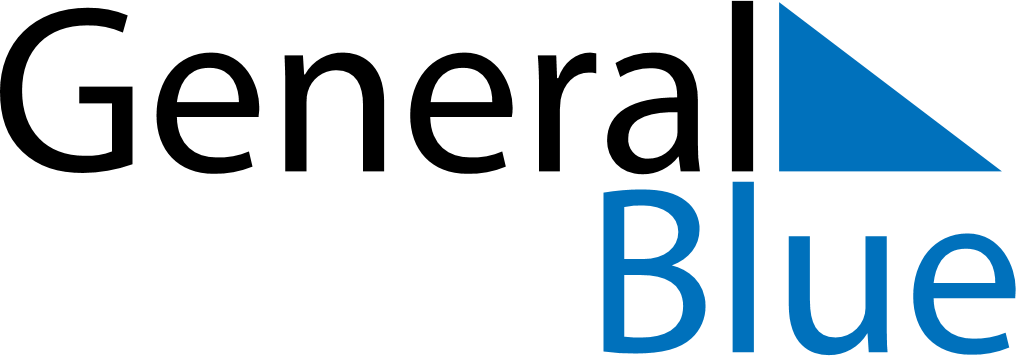 Armenia 2030 HolidaysArmenia 2030 HolidaysDATENAME OF HOLIDAYJanuary 1, 2030TuesdayNew Year’s DayJanuary 3, 2030ThursdayPre-Christmas holidaysJanuary 6, 2030SundayChristmas DayJanuary 28, 2030MondayArmy DayFebruary 21, 2030ThursdayMother Language DayFebruary 28, 2030ThursdaySt. Vartan the good work and the duty daysMarch 8, 2030FridayInternational Women’s DayApril 7, 2030SundayMotherhood and Beauty DayApril 24, 2030WednesdayMother’s DayMay 1, 2030WednesdayLabour DayMay 8, 2030WednesdayYerkrapah DayMay 9, 2030ThursdayVictory and Peace DayMay 28, 2030TuesdayRepublic DayJune 1, 2030SaturdayThe day of protection of children rightsJuly 5, 2030FridayConstitution DaySeptember 1, 2030SundayKnowledge, Literacy and Education DaySeptember 21, 2030SaturdayIndependence DayOctober 12, 2030SaturdayTranslator’s DayDecember 7, 2030SaturdayEarthquake Remembrance DayDecember 31, 2030TuesdayNew Year’s Eve